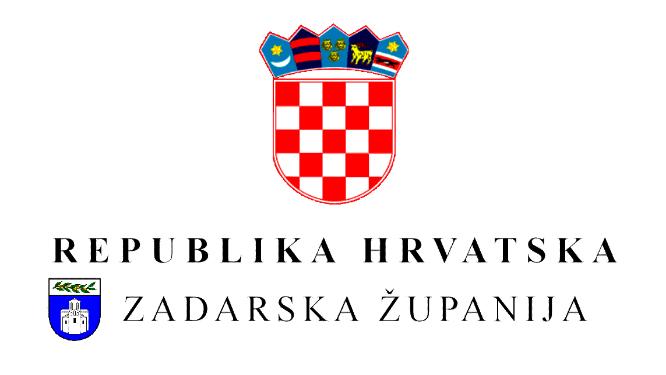 ŽUPANKLASA: 112-02/22-02/10URBROJ: 2198-01-22-5Zadar, 21. prosinca 2022. godineNa temelju članka 17. i 19. stavka 2. Zakona o službenicima i namještenicima u lokalnoj i područnoj (regionalnoj) samoupravi («Narodne novine» broj 86/08, 61/11, 4/18, 112/19), župan Zadarske županije, objavljujeUPUTE I OBAVIJESTI KANDIDATIMAkoji podnose prijave na javni natječaj za imenovanje pročelnika Upravnog odjela za gospodarstvo i turizamU „Narodnim novinama“ broj 150/2022 od 21. prosinca 2022. godine objavljen je javni natječaj za imenovanje pročelnika Upravnog odjela za gospodarstvo i turizam, radno mjesto broj 166. iz Pravilnika o unutarnjem redu upravnih tijela Zadarske županije („Službeni glasnik Zadarske županije“ 4/22), 1 izvršitelj, na neodređeno vrijeme uz obvezni probni rad od tri mjeseca.Od dana objave javnog natječaja u „Narodnim novinama“ počinje teći rok od 8 dana za podnošenje prijava na javni natječaj. Slijedom navedenog, posljednji dan za podnošenje prijava na javni natječaj je 29. prosinca 2022. godine. Prijava je podnesena u roku ako je prije isteka roka zaprimljena u pisarnici Zadarske županije, Božidara Petranovića 8, 23000 Zadar, a ako je prijava upućena poštom preporučeno ili predana ovlaštenom pružatelju poštanskih usluga kao preporučena pošiljka, dan predaje pošti, odnosno ovlaštenom pružatelju poštanskih usluga smatra se danom predaje javnopravnom tijelu kojem je upućena.I. Opis poslova radnog mjesta pročelnik, radno mjesto broj 166. iz Pravilnika o unutarnjem redu upravnih tijela Zadarske županije („Službeni glasnik Zadarske županije“ 4/22):- rukovodi radom Odjela u skladu sa Zakonom i propisima kroz: osiguravanje transparentnog i učinkovitog rada Odjela;- sudjeluje u rješavanju najsloženijih pitanja i koordinira poslove iz dijela djelokruga rada Odjela koji se odnosi na područje poticanja i promocije poduzetničkih aktivnosti, ostvarivanja uvjeta za razvoj industrijskih grana od strateškog značaja za Zadarsku županiju te jačanje poslovnog okruženja Županije;- sudjeluje u rješavanju najsloženijih pitanja i koordinira poslove iz dijela djelokruga rada Odjela koji se odnosi na područje unaprjeđenja razvoja turističke ponude Županije, rad na provedbi sektorskih strateških dokumenta regionalne razine, davanje prijedloga za brži razvoj sektora te koordinira aktivnosti svih dionika u turizmu;- sudjeluje u rješavanju najsloženijih pitanja i koordinira poslove iz dijela djelokruga rada Odjela koji se odnosi na područje infrastrukture, osim infrastrukture u poslovnim zonama te prometne, lučke i vodnogospodarstvene infrastrukture, te područje energetike;- sudjeluje u rješavanju najsloženijih pitanja i koordiniranje poslova iz dijela djelokruga rada Odjela koji se odnosi na područje povjerenih poslova državne uprave;- izrađuje izvješća i druge analitičko-stručne materijale iz djelokruga rada Odjela;- izrađuje nacrte akata iz djelokruga rada Odjela;- izvršava opće akte županijske Skupštine;- donosi rješenja i druge akte u upravnom postupku iz područja službeničkih odnosa za službenike Odjela;- obavlja i druge poslove koje mu povjeri župan. II. Podaci o plaći:Temeljem članka 8. Zakona o plaćama službenika i namještenika u lokalnoj i područnoj (regionalnoj) samoupravi („Narodne novine“ broj 28/10), plaću službenika, odnosno namještenika u upravnim odjelima i službama jedinica lokalne i područne (regionalne) samouprave čini umnožak koeficijenta složenosti poslova radnog mjesta na koje je službenik odnosno namještenik raspoređen i osnovice za obračun plaće, uvećan za 0,5 za svaku navršenu godinu radnog staža.Koeficijent složenosti poslova  radnog mjesta pročelnik je 4,30 utvrđen temeljem točke III. Odluke o koeficijentima za obračun plaća službenika i namještenika Zadarske županije utvrđenog pod rednim brojem 1., za radna mjesta 1. klasifikacijskog ranga („Službeni glasnik Zadarske županije“ broj 6/22). Osnovica za obračun plaće utvrđena je člankom 44. stavak 1. Kolektivnog ugovora za službenike i namještenike upravnih tijela Zadarske županije („Službeni glasnik Zadarske županije“ broj 35/21) i iznosi 4.000,00 kn u bruto iznosu.III. Način obavljanja prethodne provjere znanja i sposobnosti kandidata:Prethodna provjera znanja i sposobnosti kandidata temelji se na članku 22. Zakona o službenicima i namještenicima u lokalnoj i područnoj (regionalnoj) samoupravi („Narodne novine“ broj 86/08, 61/11, 4/18, 112/19), a provodi je tročlano Povjerenstvo za provedbu javnog natječaja imenovano od strane župana Zadarske županije.Pravo pristupa na prethodnu provjeru znanja i sposobnosti imat će kandidati koji dostave pravovremene i potpune prijave te koji udovoljavaju propisanim i objavljenim uvjetima javnog natječaja, a poziv na prethodnu provjeru znanja i sposobnosti biti će objavljen na mrežnoj stranici Zadarske županije www.zadarska-zupanija.hr , te na oglasnoj ploči Doma Županije, Božidara Petranovića 8, Zadar, najmanje pet dana prije održavanja provjere.Podnositelji nepravodobnih i nepotpunih prijava kao i podnositelji koji ne udovoljavaju propisanim i objavljenim uvjetima javnog natječaja neće se smatrati kandidatima, te će im biti upućena odgovarajuća pisana obavijest.Prethodna provjera znanja i sposobnosti kandidata obavlja se putem pisane provjere znanja  i intervjua.Pravni izvori za pripremanje kandidata za prethodnu provjeru znanja i sposobnosti za radno mjesto pročelnik, radno mjesto broj 166. iz Pravilnika o unutarnjem redu upravnih tijela Zadarske županije („Službeni glasnik Zadarske županije“ 1/20, 28/20), su sljedeći: 1. Zakon o obrtu („Narodne novine“ broj 143/13, 127/19, 41/20),2. Zakon o turističkim zajednicama i promicanju hrvatskog turizma („Narodne novine“ broj         52/19, 42/20),3. Zakon o poticanju razvoja malog gospodarstva („Narodne novine“ broj 29/02, 63/07, 53/12, 56/13, 121/16),4. Zakon o lokalnoj i područnoj (regionalnoj) samoupravi („Narodne novine“ 33/01, 60/01,129/05, 109/07, 125/08, 36/09, 150/11, 144/12, 123/17, 98/19, 144/20), 5. Statut Zadarske županije („Službeni glasnik Zadarske županije“ broj 11/2018 – pročišćeni tekst, 5/2020, 5/2021). Izvori za pripremu kandidata objavljeni u «Narodnim novinama» dostupni su na mrežnoj stranici https://narodne-novine.nn.hr/, izvori objavljeni u „Službenom glasniku Zadarske županije“ dostupni su na linku https://glasnik.zadarska-zupanija.hr/ .Prethodna provjera znanja i sposobnosti kandidata obuhvaća:- pisano provjeru znanja iz područja navedenih u pravnim izvorima za pripremanje kandidata,-  pisanu provjeru znanja engleskog jezika, -  intervju. Za svaki dio provjere, kandidatima se dodjeljuje broj bodova od 1 do 10, te maksimalan broj bodova koje kandidat može ostvariti na prethodnoj provjeri znanja i sposobnosti je 30 bodova.Pisana provjera znanja sastoji se od ukupno 20 pitanja. Bodovanje pisanog testiranja vršit će se na način da broj točnih odgovora bude podijeljen sa 2, što zaokruženo na cijeli broj daje broj bodova postignutih na pisanom testu. Maksimalan broj bodova koji kandidat može ostvariti na pisanom testu je 10 bodova.Pisana provjera znanja engleskog jezika sastoji se od pisanja eseja. Maksimalan broj bodova koji kandidat može ostvariti na provjeri znanja engleskog jezika je 10 bodova.Smatra se da je kandidat položio pisani test ako je ostvario najmanje 50% bodova iz svakog dijela provjere znanja i sposobnosti kandidata na provedenom testiranju.S kandidatom koji na pisanom testiranju ostvari najmanje 50% ukupnog mogućeg broja bodova, Povjerenstvo za provedbu javnog natječaja provest će intervju. Povjerenstvo kroz intervju s kandidatima utvrđuje interese, profesionalne ciljeve i motivaciju kandidata za rad na radnom mjestu za koje je podnio prijavu.Intervju se boduje na način da svaki član Povjerenstva boduje kandidata, od 1 do 10, te se zbroj njihovih bodova dijeli s brojem članova Povjerenstva, i dobiveni iznos čini (prosjek) bodovne ocjene.Maksimalan broj bodova koji kandidat može ostvariti na intervjuu je 10 bodova.IV. U nastavku donosimo još nekoliko informacija o javno natječajnom postupku:Molimo podnositelje u prijavi navesti sve podatke i priložiti svu traženu dokumentaciju naznačenu u javnom natječaju budući da manjak samo jednog  dokumenta isključuje podnositelja iz statusa kandidata. Ukoliko utvrdite da je potrebno dopuniti prijavu koju ste već podnijeli, to je moguće učiniti zaključno do posljednjeg dana za podnošenje prijave na javni natječaj.Izvadak iz Zakona o službenicima i namještenicima u lokalnoj i područnoj (regionalnoj) samoupravi („Narodne novine“ 86/08, 61/11, 4/18, 112/19), a koji se odnosi na natječajni postupak, dostupan je na linku https://zadarska-zupanija.hr/images/izvadak_iz_zakona_2019.pdf.Riječni i pojmovni skupovi u ovom dokumentu koji imaju rodno značenje, bez obzira jesu li korišteni u muškom i ženskom rodu, odnose se na jednak način na muški i ženski rod.Ovaj dokument objavljen je na mrežnoj stranici Zadarske županije www.zadarska-zupanija.hri na oglasnoj ploči Doma Županije dana 21. prosinca 2022. godine.ŽUPAN						                     v.r. Božidar Longin, dipl. ing.